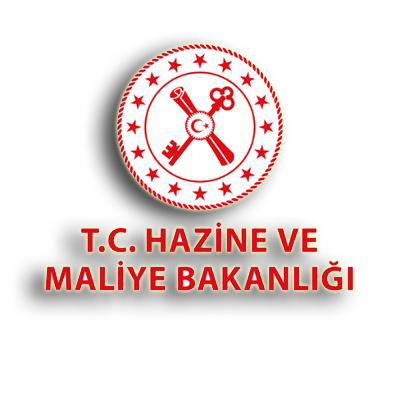 T.C. MALİYE BAKANLIĞIESKİŞEHİR DEFTERDARLIĞIİÇ KONTROL KARARLILIK BEYANI(2019)Değerli Çalışma Arkadaşlarım,5018 sayılı Kanun ile ülkemizde uygulanmaya başlayan kamu mali yönetimi ve kontrol anlayışı, faaliyetlerin etkili ekonomik ve verimli bir şekilde yerine getirilmesi, bunun sayesinde idarenin hedeflerine ulaşması ve tüm bu süreçte saydamlık ve hesap verebilirliğin sağlanması üzerine kurulmuştur.Bu kapsamda; kamu idarelerinde stratejik planlar ile hem orta ve uzun vadeli amaç ve hedefler ortaya konulmakta hem de üst politika belgelerinde yer alan öncelikler ile bağlantı kurulmaktadır. Yıllık olarak hazırlanan performans programları aracılığı ile de bu amaç ve hedeflerin gerçekleştirilmesine yönelik performans hedefleri ve göstergeleri tespit edilmekte ve bu hedeflere ulaşmak için kaynak planlaması yapılmaktadır. İç kontrol sistemi ile de idarenin bu planlamalara uygun bir biçimde faaliyetlerini sürdürebilmesini sağlayacak mekanizmalar kurulmakta ve güçlendirilmektedir. Gerek üst politika belgelerinde gerekse idari belgelerde, kamu mali yönetiminin güçlendirilmesi öngörülmektedir. Maliye Bakanlığı 2018-2022 Stratejik Planı’na göreDefterdarlığımız müdürlüklerinde, bağlı olduğumuz genel müdürlüklerin stratejik amaç ve hedefleri aşağıda gösterilmiştir. Bu amaç ve hedeflerin gerçekleştirilmesine katkı sağlamak görevlerimiz arasındadır.Stratejik Amaç 1: Maliye Politikalarının Katılımcı ve Bütüncül Bir Yaklaşımla Belirlenmesine Öncülük Etmek ve Kaynakları 3E Temelli YönetmekStratejik Hedef 4: Hazine taşınmazlarını ekonominin ve paydaşların ihtiyaçlarını dikkate alarak etkili bir yaklaşımla yönetmekStratejik Hedef 5: Merkezi uyumlaştırma fonksiyonu kapsamında kamu idarelerinde mali yönetim ve iç kontrol sistemlerini güçlendirmek ve izlemek, bu alandaki insan kaynağının niteliğini artırmak, ekonomik ve mali araştırmalar yapmaStratejik Amaç 2: Muhasebe Hizmetlerinin Daha Etkin Yürütülmesini,  Mali Rapor ve Mali İstatistiklerin Uluslararası Standartlara Uygun Olarak Hazırlanmasını ve Sunulmasını SağlamakStratejik Hedef 6: Muhasebe hizmetlerini ilgili idarelere devretmek ve genel yönetim kapsamındaki idarelerin muhasebe düzenlemelerine uyum düzeyini artırmakStratejik Hedef 7: Bütünleşik Kamu Mali Yönetim Bilişim Sistemini uygulamaya almakStratejik Hedef 8: Mali istatistikleri ve mali raporları uluslararası standartlara tam uyumlu hale getirmek ve mali raporlamada şeffaflığı ve hesap verebilirliği artırmakStratejik Amaç 4: Etkin, Etkili ve Çözüme Odaklanmış Hukuki Danışmanlık ve Muhakemat Hizmeti SunmakStratejik Hedef 12: Dava ve icra takip süreçlerini etkinleştirmek, çözüm odaklı mütalaa kapasitesini geliştirmekStratejik Amaç 5: Kurumsal kapasiteyi artırmakStratejik Hedef 13: Stratejik yönetim anlayışını yerleştirmek, yönetim ve organizasyon yapısını değiştirmek ve kurumsal kültürü geliştirmekStratejik Hedef 14: İnsan kaynakları yönetimine uygun olarak Bakanlık personelinin nicelik ve niteliğini artırmak ve geliştirmekDiğer taraftan, stratejik amaç ve hedeflerle uyumlu olarak hazırlanan yıllık Bakanlığımız Performans Programı hedeflerinin gerçekleştirilmesine katkı sağlamak da görevlerimiz arasındadır.Defterdarlığımız Müdürlüklerinde 2019 Yılında Yürütülecek Bazı Önemli FaaliyetlerDefterdarlığımıza bağlı müdürlüklerde hazırlanan operasyonel planlara (yıllık iş planlarına) uygun olarak yürütülecek bazı önemli faaliyetler aşağıda gösterilmiştir.Muhakemat Müdürlüğü FaaliyetleriGenel bütçe kapsamındaki kamu idareleri ve özel bütçeli idarelerin hukuk danışmanlığı ve muhakemat hizmetleri yürütülecektir,Yargılama faaliyeti içerisinde kalan hukuk ve ceza davalarının takibi ile icra ve iflas işleri takip edilecektir,Dava Dosya sayısının fazla olması nedeniyle Hazine Avukatları arasında görev dağılım yapılacaktır, Hazinenin dahil olduğu diğer davaları takibi yapılacaktır.Muhasebat Müdürlüğü FaaliyetleriBakanlığımız tarafından oluşturulan Yeni Muhasebe Sisteminin kullanımı ile ilgili çalışmalara yapılacaktır, İlimizdeki Muhasebe Birimlerinin Yeni Muhasebe Sistemi ile uyumu sağlamasına ilişkin faaliyetler gerçekleştirilecektir,Personel Müdürlüğü FaaliyetleriDefterdarlığımız personelinin özlük bilgilerine ilişkin verilerin Personel Otomasyon Projesi(PEROP) girişleri tamamlanarak gerekli güncellemeler yapılacaktır, Defterdarlığımız personelinin Hizmet takibine yönelik, 14.04.2012 tarihli ve 28264 sayılı  Resmi Gazetede yayımlanan Tebliğ gereğince, Sosyal Güvenlik Kurumu Başkanlığı Hizmet Takip Programı (HİTAP) kayıtlarının güncel tutularak ilgililerin emeklilik işlemlerinin eksiksiz ve süresinde tamamlanması sağlanacaktır,Personel Müdürlüğü İşlem Yönergesinin 97. maddesi gereğince 2017 yılına ait Personel İzin Dosyalarının kontrolü yapılarak, muhtemel noksanlıkların giderilmesi sağlanacaktır, 657 sayılı Devlet Memurları Kanununun 103. maddesi gereğince Merkez ve İlçe Birimlerinde görevli personelimizin, 2018 yılına ilişkin Yıllık izin Planlarının oluşturulması sağlanacaktır,2018 yılı Hizmet İçi Eğitim planı çerçevesinde, Bakanlığımızca, düzenlenecek eğitimlere uygun personelin katılımı sağlanacaktır, Birimlerimizce ihtiyaç duyulan konularda Hizmet İçi Eğitimler planlanacaktıDefterdarlıklar 2018-2019 Kamu İç Kontrol Standartlarına Uyum Eylem Planı’na göre 2019 Yılında Gerçekleştirilecek Bazı Eylemlerİç Kontrol Kararlılık Beyan’ında yer alan hususlar, üçer aylık dönemler itibariyle izlenecek ve müdürler tarafından Ocak ve Temmuz aylarında personeliyle birlikte değerlendirilecektir.Görev tanımları gözden geçirilerek güncel tutulacaktır. Defterdarlığımızda devredilen yetkiler gözden geçirilecek ve personele duyurulacaktır. Her müdürlükte, Ocak ve Temmuz aylarında personelin görüşlerinin alınması amacıyla toplantılar yapılacaktır.Her müdürlükte, Şubat ayı içerisinde risk değerlendirme çalışmaları yapılacak ve risk eylem planları hazırlanacaktır.Etik haftasında etik konulu seminer/konferans düzenlenecektir. Defterdarlık personeli için iç kontrole yönelik bilgilendirme konferansları düzenlenecektir. Defterdarlıklar için Bakanlıkça oluşturulacak yeni internet/intranet sayfalarında yer alacak olan iç kontrol sekmesine gerekli belge ve dokumanlar yüklenecek ve iç kontrol sekmesi güncel tutulacaktır.Defterdarlığımız yöneticileri tarafından Kasım ayında risk yönetim anketi doldurulacaktır. Defterdarlık iç kontrol özdeğerlendirme anket ve çalıştayları yapılacaktır.Operasyonel planlar (yıllık iş planları) hazırlanacak, güncel tutulacak ve her üç ayda bir izleme raporu alınarak tarafıma sunulacaktır.Kâğıt ortamında bulunan evrakın elektronik belge haline dönüştürülmesi ve elektronik arşivleme çalışmaları yapılacaktır.Eskişehir Defterdarı olarak bu hususları yakından takip edeceğimi beyan eder, tüm yönetici ve personelimizin de bu çalışmalarda gerekli gayret ve hassasiyeti göstermelerini önemle rica ederim. 10 /01/2019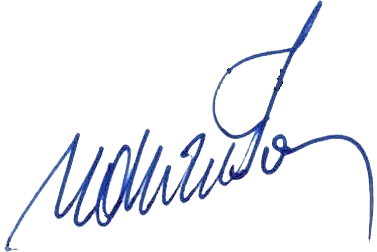 Rahim TAŞEskişehir  Defterdar V.